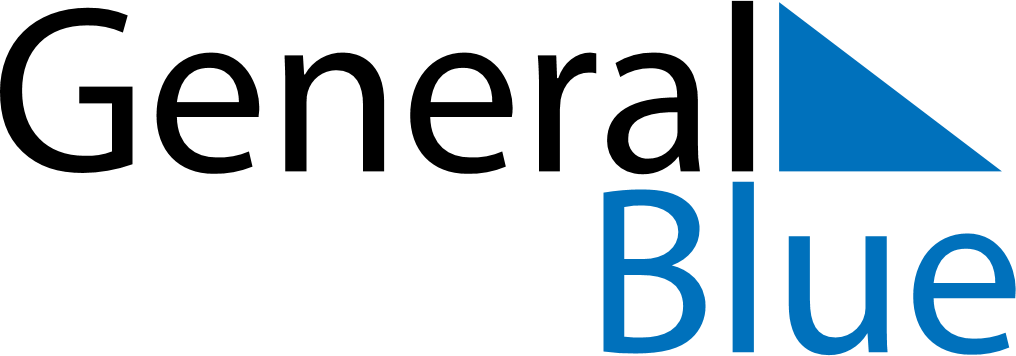 October 2106October 2106October 2106October 2106October 2106SundayMondayTuesdayWednesdayThursdayFridaySaturday12345678910111213141516171819202122232425262728293031